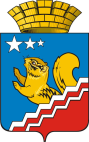 СВЕРДЛОВСКАЯ ОБЛАСТЬВОЛЧАНСКАЯ ГОРОДСКАЯ ДУМАШЕСТОЙ СОЗЫВЧетвертое заседание РЕШЕНИЕ № 25г. Волчанск                                                                                                                от 30.03.2022 г.Об отчете о деятельности Контрольно-счетного органа Волчанского городского округа за 2021 годЗаслушав   председателя Контрольно-счетного органа Волчанского городского округа   Закирову Т.Н. о деятельности Контрольно-счетного органа за 2021 год,ВОЛЧАНСКАЯ ГОРОДСКАЯ ДУМА РЕШИЛА:1. Отчет о деятельности Контрольно-счетного органа Волчанского городского округа за 2021 год принять к сведению.2. Председателю Контрольно-счетного органа Закировой Т.Н. отчет о деятельности Контрольно-счетного органа за 2021 год разместить на официальном сайте Контрольно-счетного органа в сети Интернет (www.kso-volchansk.ru).3. Контроль исполнения настоящего Решения возложить на Председателя Волчанской городской Думы Пермякова А.Ю.ПредседательВолчанской городской Думы                                                                          А.Ю. Пермяков